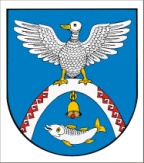 Двадцать седьмая сессия                                                        № 230седьмого созыва                                                                     28 декабря 2021 годаО внесении изменений в решение Собрания депутатов Новоторъяльского муниципального района Республики Марий Эл от 29 сентября 2021 года 
№ 189 «Об утверждении Положения  о муниципальном земельном контроле на территории сельских поселений, входящих в состав Новоторъяльского муниципального района Республики Марий Эл»В соответствии с Земельным кодексом Российской Федерации, Федеральным законом от 06 октября 2003 г. № 131-ФЗ «Об общих принципах организации местного самоуправления в Российской Федерации», в целях реализации Федерального закона от 31 июля 2020 г. № 248-ФЗ 
«О государственном контроле (надзоре) и муниципальном контроле 
в Российской Федерации», Уставом Новоторъяльского муниципального района Республики Марий ЭлСобрание депутатов Новоторъяльского муниципального района Республики Марий ЭлРЕШИЛО:Приостановить действие пункта 5 «5. Досудебное обжалование» Положения  о муниципальном земельном контроле на территории сельских поселений, входящих в состав Новоторъяльского муниципального района Республики Марий Эл, утвержденного решением Собрания депутатов Новоторъяльского муниципального района Республики Марий Эл 
от 29 сентября 2021 г № 189 «Об утверждении Положения 
о муниципальном земельном контроле на территории сельских поселений, входящих в состав Новоторъяльского муниципального района Республики Марий Эл».Досудебный порядок обжалования решений контрольных органов, действий (бездействий) их должностных лиц при осуществлении земельного контроля на территории сельских поселений, входящих в состав Новоторъяльского муниципального района Республики Марий Эл, 
не применять. 3. Настоящее решение обнародовать на информационном стенде Собрания депутатов Новоторъяльского муниципального района Республики Марий Эл в установленном порядке и разместить в информационно-телекоммуникационной сети «Интернет» официальный интернет-портал Республики Марий Эл (адрес доступа:  http://mari-el.gov.ru/toryal). 4.  Настоящее решение вступает в силу со дня его официального обнародования, но не ранее 1 января 2022 года.5. Контроль за исполнением настоящего решения возложить 
на постоянную комиссию по бюджету, налогам, собственности 
и инвестициям.РОССИЙ ФЕДЕРАЦИЙМАРИЙ ЭЛ РЕСПУБЛИКМАРИЙ ЭЛ РЕСПУБЛИКЫН 
У ТОРЪЯЛ  МУНИЦИПАЛ  РАЙОНЫНДЕПУТАТ-ВЛАК  ПОГЫНЖО ПУНЧАЛРОССИЙСКАЯ ФЕДЕРАЦИЯ РЕСПУБЛИКА МАРИЙ ЭЛСОБРАНИЕ ДЕПУТАТОВ НОВОТОРЪЯЛЬСКОГО МУНИЦИПАЛЬНОГО РАЙОНА РЕСПУБЛИКИ МАРИЙ ЭЛРЕШЕНИЕГлава Новоторъяльскогомуниципального районаЕ. Небогатиков